Publicado en Cartagena de Indias el 27/12/2018 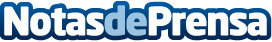 Becas universitarias "Carlos Haime Baruch y Marlene Haime" otorgadas en zona norte de CartagenaLa Fundación Carlos y Sonia Haime entregó 12 nuevas becas universitarias completas a jóvenes de Manzanillo del Mar y Tierra Baja. A la fecha la organización ha apoyado la educación superior de 61 jóvenes, a través de las becas "Carlos Haime Baruch y Marlene Haime", durante sus 11 años de trayectoriaDatos de contacto:Isabel Mathieu+57 3105132488Nota de prensa publicada en: https://www.notasdeprensa.es/carlos-haime-baruch-marlene-haime-becas Categorias: Murcia Recursos humanos http://www.notasdeprensa.es